Work Studies Assessment 1: Exploring the Modern Job Market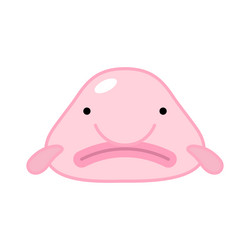 Summative Task: Group Industry Exploration Active Learning Mindset Skills: Learning through real world applicationCollaborating with othersSeeking and reflecting on feedback SECTIONS: In groups of 3 explore how an industry in Australia has changed over the last 50 years. You should include comment on:The impacts of globalisation and the increasing economic influence of the Asia region on this industryThe impact of environmental pressures on this industryThe impact of technological advances such as AI and communication technologies on this industryWhat future changes are likely in this industryINSTRUCTIONS: Possible Industries: https://www.ibisworld.com/au/list-of-industries/ For each section, a minimum of 2 people must submit research and ideas and synthesise them into an answer. These NAMED notes and ideas must be submitted with the rubric and finished answers as part of the assessment. Collaboration is one of the things you will be marked on.Submit a draft for feedback. Keep the draft and submit it with the rubric and the finished answers as part of the assessment. Use of feedback is one of the things you will be marked on.You should also use referencing correctly.Assessment 2 Marking RubricSkillWell above ExpectationAbove ExpectationAt ExpectationBelow ExpectationFocusing on and envisaging the futureSuggestions for future of industry are thoughtful, realistic and research basedSuggestions for future of industry are fairly thoughtful, realistic and research basedSuggestions for future of industry somewhat realistic and likely to be linked to researchSuggestions for future of industry are not really research based and are unlikely or unformedLearning through real world applicationAnalysis of industry is thorough and shows sophisticated insightAnalysis of industry is reasonably insightful and thoroughAnalysis of industry is sufficient but not very thorough or insightfulAnalysis of industry is insufficiently thorough or insightfulCollaborating with othersAll collaborators contributed thorough and thoughtful ideasMost collaborators contributed thorough and thoughtful ideasMost collaborators weren’t thorough enough but some have some thoughtful ideas All collaborators were not thorough enough and there were no thoughtful ideas tabledSeeking and reflecting on feedbackDraft submitted and feedback used extremely effectivelyDraft submitted and feedback used fairly effectivelyDraft submitted and feedback used minimallyDraft may have been submitted but no changes made anyway